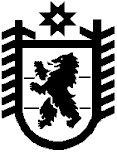 Республика КарелияKarjalan Tazavaldu Администрация Пряжинского национального муниципального районаPriäžän kanzallizen piirin hallindoПОСТАНОВЛЕНИЕ«20» ____09______2023 г. 				 № 389пгт ПряжаPriäžän kyläО           принятии         решения    по подготовке        документации      попо     планировке  территории    для проектирования                    объекта«Газораспределительные    сети    п.Чална,     д. Виданы,     ст. Падозеро,п.           Кутижма          Чалнинского сельского                            поселенияПряжинского района»         В  соответствии   со   статьями   141,  45   Градостроительного   кодексаРоссийской Федерации, п. 20 ч.1, ч. 3, ч. 4 ст. 14 Федерального закона от 06.10.2003 г. № 131-ФЗ «Об общих принципах организации местного самоуправления в Российской Федерации» заявление ООО «ПСК-М 1» от  22.08.2023 г. вх. № 4880,         администрация Пряжинского национального муниципального района                                                 П О С Т А Н О В Л Я Е Т :Принять    решение   о   подготовке документации   по   планировкетерритории    по    адресу:    Республика   Карелия,   Пряжинский   район,  для проектирования объекта «Газораспределительные сети п. Чална, д. Виданы, ст. Падозеро, п. Кутижма Чалнинского сельского поселения Пряжинского района» (код объекта ГРО_10/ВП25),  реализуемого  в  рамках  исполнения обязательств единого оператора газификации по Программе газификации регионов РФ в отношении кадастровых кварталов:-п. Чална: 10:21:0030101, 10:21:0030102, 10:21:0030103, 10:21:0030104, 10:21:0030105,  10:21:0030106, 10:21:0030107, 10:21:0030108, 10:21:0030109, 10:21:0030110,  10:21:0030111, 10:21:0030112, 10:21:0030113, 10:21:0030114, 10:21:0030115,  10:21:0030116, 10:21:0030117, 10:21:0030118, 10:21:0030119,10:21:0030120, 10:21:0030121, 10:21:0030122, 10:21:0030123, 10:21:0030124,10:21:0030125, 10:21:0030126, 10:21:0030127, 10:21:0030128, 10:21:0030129,10:21:0030130, 10:21:0030131, 10:21:0030132, 10:21:0030133, 10:21:0030134,10:21:0030135, 10:21:0030136, 10:21:0030137, 10:21:0030138, 10:21:0030139,10:21:0030140, 10:21:0030141, 10:21:0030142, 10:21:0030143, 10:21:0030144,10:21:0030145, 10:21:0030146, 10:21:0030147, 10:21:0030148, 10:21:0030149,10:21:0030150, 10:21:0030151, 10:21:0030152, 10:21:0030153, 10:21:0030154,10:21:0030155, 10:21:0030156, 10:21:0030157, 10:21:0033301;       -д. Виданы: 10:21:0033303, 10:21:0033304, 10:21:0030201, 10:21:0030202,10:21:0030203, 10:21:0030204, 10:21:0030205, 10:21:0030206, 10:21:0030207, 10:21:0030208, 10:21:0030209;       -ст. Падозеро: 10:21:0033501, 10:21:0033502;       -п. Кутижма: 10:21:0030401, 10:21:0030402, 10:21:0030403,10:21:0030404.       2.  Рекомендовать заявителю подготовить документацию по планировке территории и представить в администрацию Пряжинского национального муниципального района.3. Обнародовать настоящее постановление на официальном сайте администрации Пряжинского национального муниципального района и опубликовать в газете «Наша жизнь – Мейян Элайгу».Глава администрации						                    О.М. Гаврош